РЕШЕНИЕ		                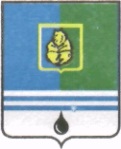 ДУМЫ ГОРОДА КОГАЛЫМАХанты-Мансийского автономного округа - ЮгрыОт «23»  сентября 2014 г.                                                                           №454-ГДО подтверждении решений Думы города Когалыма, принятых путем опроса в заочной формеВ соответствии со статьей 50 Регламента Думы города Когалыма, Дума города Когалыма РЕШИЛА:Подтвердить решения Думы города Когалыма, принятые путем опроса        в заочной форме:- от 03.09.2014 №450-ГД «О внесении дополнения и изменения                в решение Думы города Когалыма от 15.11.2007 №180-ГД»;- от 03.09.2014 №451-ГД «О присвоении почетного звания «Почетный гражданин города Когалыма»;- от 15.09.2014 №452-ГД «О внесении дополнений в решение Думы города Когалыма от 27.11.2013 №352-ГД»;- от 15.09.2014 №453-ГД «О внесении изменения в решение Думы города Когалыма от 24.04.2009 №371-ГД».Глава города Когалыма                                                        Н.Н.Пальчиков